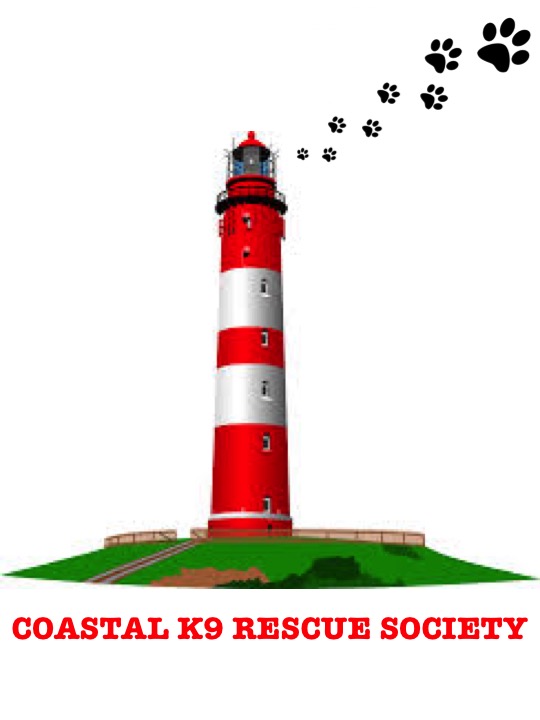 						COASTAL K9 RECUE SOCIETY 						1934 Marydale Road						St. Andrews, NS   B0H 1X0SURRENDER CONSENTName:		________________________________________________________________________________Address:	________________________________________________________________________________		________________________________________________________________________________Phone:		________________________________________________________________________________Email:		________________________________________________________________________________Description of Animal(s):	_________________________________________________________________________________________________________________________________________________________________Reason for surrender:	_________________________________________________________________________________________________________________________________________________________________I ______________________________ hereby relinquish ownership and any rights of the above-described animal(s) to Coastal K9 Rescue Society.  I understand any treatment and appropriate placement of the above-described animal(s) will be at the discretion of Coastal K9 Rescue Society.  I certify I am the sole owner of the above-described animal(s).   Dated this __________ day of ____________________, 20_____.________________________________________			________________________________________Signature of Owner					Witness